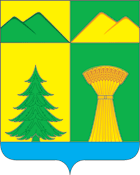 О дальнейшем обеспечении снижения бюрократической нагрузки в системе образования муниципального района «Улётовский район» Забайкальского края             В соответствии с Приказом Министерства образования и науки Забайкальского края  О дальнейшем обеспечении снижения бюрократической нагрузки в системе образования Забайкальского края от 28.11.2023 № 977:	1. Назначить ответственными за исполнение мероприятий по снижению бюрократической нагрузки педагогических работников общеобразовательных учреждений муниципального района «Улётовский район» Забайкальского края – Крылову Олесю Ивановну - консультанта отдела образования и социальной политики администрации муниципального района «Улётовский район» Забайкальского края, Дружинину Юлию Вячеславовну - ведущего специалиста отдела образования и социальной политики администрации муниципального района «Улётовский район» Забайкальского края, Страмилову Анну Сергеевну – заведующую методическим кабинетом отдела образования и социальной политики администрации муниципального района «Улётовский район» Забайкальского края.  2. Отделу  образования и социальной политики администрации муниципального района «Улётовский район» Забайкальского края: - руководствоваться при организации деятельности муниципальных образовательных организаций муниципального района «Улётовский район» Забайкальского края, реализующих основные общеобразовательные программы, приказом  Минпросвещения России от 21.07.2022 года № 582 «Об утверждении перечня документации, подготовка которой осуществляется педагогическими работниками при реализации основных общеобразовательных программ»;- организовать работу горячей линии по вопросу снижения бюрократической нагрузки педагогических работников общеобразовательных учреждений муниципального района «Улётовский район» Забайкальского края.3.   Руководителям общеобразовательных организаций муниципального района «Улётовский район» Забайкальского края:- обеспечить внесение изменений в должностные инструкции педагогических работников, положение об электронном журнале, правила внутреннего распорядка образовательной организации, положение о классном руководстве, определив перечень подготавливаемой ими документации  в соответствии с приказом Минпросвещения России от 21.07.2022 года № 582 «Об утверждении перечня документации, подготовка которой осуществляется педагогическими работниками при реализации основных общеобразовательных программ» в срок до 25 декабря 2023 года.4.   Настоящее распоряжение официально опубликовать (обнародовать) на официальном сайте муниципального района «Улётовский район» в информационно-телекоммуникационной сети «Интернет» в разделе «Деятельность» - «Образование» - https://uletov.75.ru/.       5. Контроль  за исполнением настоящего постановления возложить на заместителя главы муниципального района «Улётовский район»                 (С.В. Саранина).Глава  муниципального района «Улетовский район»                                                                        А.И. Синкевич  АДМИНИСТРАЦИЯ МУНИЦИПАЛЬНОГО РАЙОНА«УЛЁТОВСКИЙ РАЙОН»ЗАБАЙКАЛЬСКОГО КРАЯРАСПОРЯЖЕНИЕАДМИНИСТРАЦИЯ МУНИЦИПАЛЬНОГО РАЙОНА«УЛЁТОВСКИЙ РАЙОН»ЗАБАЙКАЛЬСКОГО КРАЯРАСПОРЯЖЕНИЕАДМИНИСТРАЦИЯ МУНИЦИПАЛЬНОГО РАЙОНА«УЛЁТОВСКИЙ РАЙОН»ЗАБАЙКАЛЬСКОГО КРАЯРАСПОРЯЖЕНИЕАДМИНИСТРАЦИЯ МУНИЦИПАЛЬНОГО РАЙОНА«УЛЁТОВСКИЙ РАЙОН»ЗАБАЙКАЛЬСКОГО КРАЯРАСПОРЯЖЕНИЕАДМИНИСТРАЦИЯ МУНИЦИПАЛЬНОГО РАЙОНА«УЛЁТОВСКИЙ РАЙОН»ЗАБАЙКАЛЬСКОГО КРАЯРАСПОРЯЖЕНИЕ«18»  декабря  2023  года«18»  декабря  2023  года№ 500№ 500с. Улёты